Технологическая карта урока географииСтруктура урокаРаздаточный материал:Кроссворд 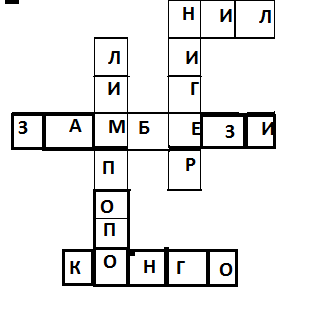 Проверка домашнего заданияЗакрепление1.Продолжи предложение, используя статистические таблицыА) Самое большое по площади озеро ________________Б) Самое мелководное озеро _______________В) Самое длинное озеро __________________Г) Почти все крупные озера Африки находятся в ______________________ на Восточно-Африканском плоскогорье. Поэтому их котловины имеют _____________________________________.Статистические данные по озерам Африки:Статистические данные по озерам Африки:Статистические данные по озерам Африки:Статистические данные по озерам Африки:ПредметПредметГеографияГеографияКлассКласс7 класс7 классУчительУчительМитрошина Г.Н.Митрошина Г.Н.Образовательное учреждениеОбразовательное учреждениеФМОУ СОШ №1 г.Белинского в с. КамыниноФМОУ СОШ №1 г.Белинского в с. КамыниноТема урокаТема урокаВнутренние воды АфрикиВнутренние воды АфрикиТип урокаТип урокаУрок изучения нового материалаУрок изучения нового материалаАвторы УМКАвторы УМКВ.А.Коринская, И.В.Душина, В.А.Щенев, учебник: География материков и океанов. 7 класс, 2017 г.В.А.Коринская, И.В.Душина, В.А.Щенев, учебник: География материков и океанов. 7 класс, 2017 г.Цель:Цель:познакомить обучающихся с крупнейшими реками и озерами Африкипознакомить обучающихся с крупнейшими реками и озерами АфрикиЗадачи:Задачи:1. Формирование навыков и умений знания о внутренних водах Африки и закрепления тематического материала, комплексного применения знаний;2. Создание условия для формирования умений работать с географическими картами.3.Формирование навыков работы с разными источниками информации.1. Формирование навыков и умений знания о внутренних водах Африки и закрепления тематического материала, комплексного применения знаний;2. Создание условия для формирования умений работать с географическими картами.3.Формирование навыков работы с разными источниками информации.Методы и формы обученияМетоды и формы обученияМетоды: проблемно - поисковый, применение знаний, самостоятельная работа, практическая работа, контроля, взаимоконтроля и самоконтроля.Формы: фронтальная, работа в парах, в группах, индивидуальная работа, работа у доски, работа со статистическим материалом.Методы: проблемно - поисковый, применение знаний, самостоятельная работа, практическая работа, контроля, взаимоконтроля и самоконтроля.Формы: фронтальная, работа в парах, в группах, индивидуальная работа, работа у доски, работа со статистическим материалом.Технология построения урокаТехнология построения урокаСистемно-деятельностный подходСистемно-деятельностный подходРаздаточный материал:Раздаточный материал:Рабочие листы, разработанные учителемРабочие листы, разработанные учителемПланируемые результатыПланируемые результатыПланируемые результатыПланируемые результатыПредметныеМетапредметные УУДМетапредметные УУДЛичностные УУДДавать определения терминов и понятий по тематике урока; читать и анализировать тематические карты; объяснять факторы, влияющие на размещение внутренних вод; выявлять особенности внутренних вод отдельных территорий; классифицировать внутренние воды; устанавливать взаимосвязь и формулировать вывод между климатом и размещением внутренних вод материка; показывать и обозначать на карте географические объекты по тематике урока; использовать знания о внутренних водах для определения их значения; приводить примеры внутренних вод.Познавательные УУД:Находить достоверные сведения в источниках географической информации; анализировать и обобщать тематический материал; формулировать выводы; определять термины и понятия; строить логически обоснованные рассуждения; классифицировать объекты и явления; трансформировать тематическую информацию из одного вида в другой; проводить математические расчётыРегулятивные УУД: определять цель, проблему в учебной деятельности; выдвигать гипотезы; выбирать средства достижения цели в группе и индивидуально; планировать учебную деятельность; оценивать степень и способы достижения цели в учебных ситуациях; самостоятельно исправлять ошибкиКоммуникативные УУД: излагать своё мнение, аргументируя его, подтверждая фактами, выдвигая контраргументы в дискуссии; понимать позицию другого; различать в речи другого мнения, доказательства, факты, гипотезы, аксиомы, догматы, теории; корректировать своё мнение под воздействием контраргументов; осознанно использовать речевые средства в соответствии с ситуацией общения и коммуникативной задачей, разрешать конфликтыПознавательные УУД:Находить достоверные сведения в источниках географической информации; анализировать и обобщать тематический материал; формулировать выводы; определять термины и понятия; строить логически обоснованные рассуждения; классифицировать объекты и явления; трансформировать тематическую информацию из одного вида в другой; проводить математические расчётыРегулятивные УУД: определять цель, проблему в учебной деятельности; выдвигать гипотезы; выбирать средства достижения цели в группе и индивидуально; планировать учебную деятельность; оценивать степень и способы достижения цели в учебных ситуациях; самостоятельно исправлять ошибкиКоммуникативные УУД: излагать своё мнение, аргументируя его, подтверждая фактами, выдвигая контраргументы в дискуссии; понимать позицию другого; различать в речи другого мнения, доказательства, факты, гипотезы, аксиомы, догматы, теории; корректировать своё мнение под воздействием контраргументов; осознанно использовать речевые средства в соответствии с ситуацией общения и коммуникативной задачей, разрешать конфликтыСохраняют мотивацию к учебной деятельности; учебно-познавательный интерес к новому материалу и к географии в целом; выражают положительное отношение к процессу познания; адекватно принимают результат учебной деятельности, причины её успешности или не успешности.№Этапы урокаДеятельность учителяДеятельность учеников1Мотивация к учебной деятельности, осмысление учебных задач- Здравствуйте, ребята. Сегодня мы откроем еще одну страничку географии материков. Надеюсь, что общение наше будет приятным, урок интересным. Я думаю, что у нас все получится. А для этого улыбнемся друг другу.Приветствие учителя.Проверка Д/З1.В этом поясе жарко и сухо в течение всего года2.Весь год преобладают влажные воздушные массы.3.Летом исключительно жарко, почти безоблачно, температура в тени +50 С.4.Осадков выпадает мало, летом и зимой менее 100 мм.5.Зимой приходят  умеренные ВМ, которые приносят осадки виде зимних дождей6.Нет смены времен года.7.У растений не формируются годичные кольца8.В этом поясе находятся основные пустыни Африки.9.Этот пояс находится между 2 ю.ш. и 5 с ш.10. Самум – ветер, несущий тучи песка, частое явление в этом поясе            Взаимопроверка.Целе-полаганиеА)Отгадайте загадки:1.В морях и реках обитает,Но часто по небу летает.А наскучит ей летать,На землю падает опять. (Вода) 1.Много меня — пропал бы мир,
Мало меня — пропал бы мир,2.Посреди поля лежит зеркало:Стекло голубое, рама зелёная. (Озеро)3.Все обходят это место:Здесь земля, как будто тесто,Здесь осока, кочки, мхи —Нет  опоры для ноги. (Болото)4.Летом бежит, зимой спит,
Весна настала – опять побежала. (Река)Плавучие не тающие платформы, на которых живут белые медведи? (Ледники) Используя  полученные отгадки, определить тему урока Г) Запишите, пожалуйста тему урока «Внутренние воды Африки» и основные задачиРебята,  что бы вы хотели узнать по этой теме ?(познакомиться с реками и озерами Африки, как рельеф и климат влияют на реки, давать  их характеристикуПодходят к формулировке темы, записывают ее.2Актуализация опорных знаний и уменийА)Составим  квест  по теме «Внутренние воды Африки»,«Что относится к внутренним водам?». Что мы имеем в виду, когда говорим” внутренние воды"? (слайд)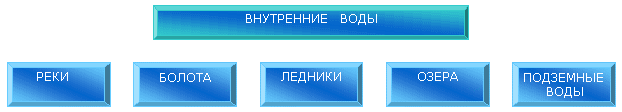 Цель: определить ваш исходный уровень знаний о реках и озерах; уметь разъяснять смысл изученных понятий.Б) Выполните самостоятельную работу по теме «Речная     система».. Напротив номера запишите букву, которая  соответствует правильному ответу.Ответы: А – исток,Б- устье,В-правый приток, Г-левый приток, Д-верхнее течение , Е-среднее течение,русло реки. бассейн Вопросы:1. Mecтo, где начинается река.2.Место впадения реки в море, озеро или в другую реку.3.Углубление в речной долине, по которому река  течет постоянно.4. Река со всеми притоками и притоками притоков.5. Поток воды, текущий в углублении, называемом  руслом.II. Проверьте правильность выполнения   работы.В)- Ребята, а почему тему «Внутренние воды»  мы изучаем после рельефа и климата?Восстановите схему, которую вы видите на экране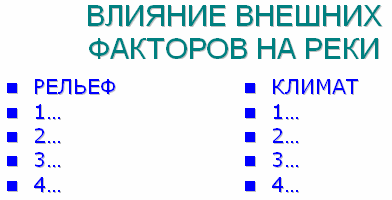 На доске написать и выходят два человека пишут первый – рельеф2 климат – только цифры вариантов ответа:Итог: Мы с вами выявили влияние внешних факторов на реки Африки.- Здесь наша задача состоит в том, чтобы дать общее представление внутренних вод материка в зависимости от рельефа и климата. Для этого. Группа  1.выполнит , как влияет рельеф нареки, 2- климат на реки Ответы учениковВыполняют задание на карточкахПоказ   у доскиОтветыРабота у доски 2 человека 3Изучение нового материалаЦель: составить общее представление о внутренних водах материка на основе установления их зависимости от рельефа и климатаА)Пользуясь атласом  подготовьте устные ответы на вопросы:Какие крупные реки протекают на территорииматерика? (Физическая карта Африки)-К бассейнам, каких океанов относятся реки Африки?-Как распределены реки по территории материка?-Как рельеф влияет на направление и характер течения рек?-В каком климатическом поясе больше рек? Почему?                                                                                     - Какое питание характерно для рек Африки?- Какие реки относятся к бассейну Индийского океана, Атлантического океана?(Бассейн АО имеет большую площадь вследствие того, что рельеф материка понижается к северу и западу)Б)Репортаж  «Реки  Африки»: Нил, Нигер, Конго, Оранжевая, Лимпопо;  водопад «Виктория»Выполняют работу в парах.Работа с картой, учебником.Слушают сообщения учащихся4ФизминуткаОтправляемся в поход Держим путь мы на восток (поворот на В)А потом идем на запад (поворот на З).Вправо, влево повернулись,Рук коленями коснулись, улыбнулись.Мы на звезды посмотрели  И опять за парты  селиВыполнение физминуткиИзучение нового материалаАфрика богата озерами.Почти все они находятся в зоне разломов на Восточном – Африканском плоскогорье. Поэтому их котловины имеют вытянутую форму. Самое известное озеро  Танганьика второе по глубине после Байкала. Глубина . Берега озера местами крутые, высокие, и местами пологие, такой же характер имеет озеро Ньяса, только оно меньше по площади и глубине, озеро Виктория– третье  (после Каспийского моря и озера Верхнего) по площади озеро мира, имеющее площадь 68 тыс. км2. Оно лежит в тектоническом прогибе древнего кристаллического фундамента. В это озеро впадает река Виктория – Нил. Озеро Чад очень мелководное всего 3 – . Его можно назвать «кочующим» в зависимости от количества выпадающих осадков, его площадь изменяется.  По берегам озера обитает множество птиц.   В Африке имеются подземные пресные воды, которые выходят на поверхность в оазисах. Там произрастают финиковые пальмы, др. растительность, сюда приходят на водопой животные.                               Слушают учителя3Закрепление1.По графику годового стока определите  о какой  реке идет речь и в каком  климатическом  поясе  расположена?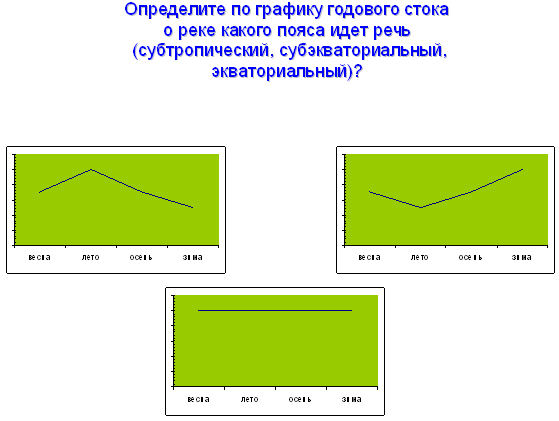 Цель: сформировать знания о крупнейших озерах Африки, их особенностях, размещении2-.Проверим знание номенклатуры  озер ( электронный учебник) 3.закрепить знания по рекам Африки4.Географический  прогноз: Что может произойти, если Великий африканский разлом станет больше?5.--Используя статистические данные из таблицы, продолжите предложение:В данном задании вы узнаете особенности озер АфрикиОпределяют климатический пояс и рекуОтгадывают кроссвордРаботают со статистическим материалом п о группамРефлексия. Подведем итоги.? Где вам пригодиться изучаемый материалВспомните еще раз цели урока. У нас была цель – познакомится с внутренними водами Африки. Достигли вы заданных целей?1) на уроке я работал активно / пассивно;2) своей работой на уроке я доволен / не доволен;3)за урок я не устал / устал;4)мое настроение стало лучше / стало хуже;5)материал урока мне был понятен / не понятен, полезен / бесполезен, интересен / скучен;6)какую оценку я ставлю себе за работу на урокПодведение итоговДомашнее заданиеВыберите домашнее задание:Отметить на к./к   реки и озера.Составьте  описание реки  по плану на стр .332Всем спасибо за активную работу! До свидания!Записывают Д/ЗДомашнее заданиеВыберите домашнее задание:Отметить на к./к   реки и озера.Составьте  описание реки  по плану на стр .332Всем спасибо за активную работу! До свидания!Записывают Д/З14531.В этом поясе жарко и сухо в течение всего года2.Весь год преобладают влажные воздушные массы.3.Летом исключительно жарко, почти безоблачно, температура в тени +50 С.4.Осадков выпадает мало, летом и зимой менее 100 мм.5.Зимой приходят  умеренные ВМ, которые приносят осадки виде зимних дождей6.Нет смены времен года.7.У растений не формируются годичные кольца8.В этом поясе находятся основные пустыни Африки.9.Этот пояс находится между 2 ю.ш. и 5 с ш.10. Самум – ветер, несущий тучи песка, частое явление в этом поясе 1.В этом поясе жарко и сухо в течение всего года2.Весь год преобладают влажные воздушные массы.3.Летом исключительно жарко, почти безоблачно, температура в тени +50 С.4.Осадков выпадает мало, летом и зимой менее 100 мм.5.Зимой приходят  умеренные ВМ, которые приносят осадки виде зимних дождей6.Нет смены времен года.7.У растений не формируются годичные кольца8.В этом поясе находятся основные пустыни Африки.9.Этот пояс находится между 2 ю.ш. и 5 с ш.10. Самум – ветер, несущий тучи песка, частое явление в этом поясе            1.В этом поясе жарко и сухо в течение всего года2.Весь год преобладают влажные воздушные массы.3.Летом исключительно жарко, почти безоблачно, температура в тени +50 С.4.Осадков выпадает мало, летом и зимой менее 100 мм.5.Зимой приходят  умеренные ВМ, которые приносят осадки виде зимних дождей6.Нет смены времен года.7.У растений не формируются годичные кольца8.В этом поясе находятся основные пустыни Африки.9.Этот пояс находится между 2 ю.ш. и 5 с ш.10. Самум – ветер, несущий тучи песка, частое явление в этом поясе     1.В этом поясе жарко и сухо в течение всего года2.Весь год преобладают влажные воздушные массы.3.Летом исключительно жарко, почти безоблачно, температура в тени +50 С.4.Осадков выпадает мало, летом и зимой менее 100 мм.5.Зимой приходят  умеренные ВМ, которые приносят осадки виде зимних дождей6.Нет смены времен года.7.У растений не формируются годичные кольца8.В этом поясе находятся основные пустыни Африки.9.Этот пояс находится между 2 ю.ш. и 5 с ш.10. Самум – ветер, несущий тучи песка, частое явление в этом поясе            1.В этом поясе жарко и сухо в течение всего года2.Весь год преобладают влажные воздушные массы.3.Летом исключительно жарко, почти безоблачно, температура в тени +50 С.4.Осадков выпадает мало, летом и зимой менее 100 мм.5.Зимой приходят  умеренные ВМ, которые приносят осадки виде зимних дождей6.Нет смены времен года.7.У растений не формируются годичные кольца8.В этом поясе находятся основные пустыни Африки.9.Этот пояс находится между 2 ю.ш. и 5 с ш.10. Самум – ветер, несущий тучи песка, частое явление в этом поясе            1.В этом поясе жарко и сухо в течение всего года2.Весь год преобладают влажные воздушные массы.3.Летом исключительно жарко, почти безоблачно, температура в тени +50 С.4.Осадков выпадает мало, летом и зимой менее 100 мм.5.Зимой приходят  умеренные ВМ, которые приносят осадки виде зимних дождей6.Нет смены времен года.7.У растений не формируются годичные кольца8.В этом поясе находятся основные пустыни Африки.9.Этот пояс находится между 2 ю.ш. и 5 с ш.10. Самум – ветер, несущий тучи песка, частое явление в этом поясе            12345678910ТЭТТсТЭТЭТЭТФИ, класс№ 1№ 2№ 3№4Итог№ 1 заданиеI. Выполните самостоятельную работу по теме «Речнаясистема».Внимательно прочитайте вопросы и вариантыответов, определите правильный ответ. Напротивномера вопроса запишите букву, котораясоответствует правильному ответу.Ответы: А - исток, Б - речная система,В - река, Г- водораздел, Д - озеро,Е - водопад, Ж - устье,3 - бассейн, И - дельта, К - русло.Вопросы:1. Mecтo, где начинается река.2.Место впадения реки в море, озеро или в другуюреку.3.Углубление в речной долине, по которому рекатечет постоянно.4. Река со всеми притоками и притоками притоков.5. Поток воды, текущий в углублении, называемомруслом.№ 1 заданиеI. Выполните самостоятельную работу по теме «Речнаясистема».Внимательно прочитайте вопросы и вариантыответов, определите правильный ответ. Напротивномера вопроса запишите букву, котораясоответствует правильному ответу.Ответы: А - исток, Б - речная система,В - река, Г- водораздел, Д - озеро,Е - водопад, Ж - устье,3 - бассейн, И - дельта, К - русло.Вопросы:1. Mecтo, где начинается река.2.Место впадения реки в море, озеро или в другуюреку.3.Углубление в речной долине, по которому рекатечет постоянно.4. Река со всеми притоками и притоками притоков.5. Поток воды, текущий в углублении, называемомруслом.№ 1 заданиеI. Выполните самостоятельную работу по теме «Речнаясистема».Внимательно прочитайте вопросы и вариантыответов, определите правильный ответ. Напротивномера вопроса запишите букву, котораясоответствует правильному ответу.Ответы: А - исток, Б - речная система,В - река, Г- водораздел, Д - озеро,Е - водопад, Ж - устье,3 - бассейн, И - дельта, К - русло.Вопросы:1. Mecтo, где начинается река.2.Место впадения реки в море, озеро или в другуюреку.3.Углубление в речной долине, по которому рекатечет постоянно.4. Река со всеми притоками и притоками притоков.5. Поток воды, текущий в углублении, называемомруслом.№ 1 заданиеI. Выполните самостоятельную работу по теме «Речнаясистема».Внимательно прочитайте вопросы и вариантыответов, определите правильный ответ. Напротивномера вопроса запишите букву, котораясоответствует правильному ответу.Ответы: А - исток, Б - речная система,В - река, Г- водораздел, Д - озеро,Е - водопад, Ж - устье,3 - бассейн, И - дельта, К - русло.Вопросы:1. Mecтo, где начинается река.2.Место впадения реки в море, озеро или в другуюреку.3.Углубление в речной долине, по которому рекатечет постоянно.4. Река со всеми притоками и притоками притоков.5. Поток воды, текущий в углублении, называемомруслом.№ 1 заданиеI. Выполните самостоятельную работу по теме «Речнаясистема».Внимательно прочитайте вопросы и вариантыответов, определите правильный ответ. Напротивномера вопроса запишите букву, котораясоответствует правильному ответу.Ответы: А - исток, Б - речная система,В - река, Г- водораздел, Д - озеро,Е - водопад, Ж - устье,3 - бассейн, И - дельта, К - русло.Вопросы:1. Mecтo, где начинается река.2.Место впадения реки в море, озеро или в другуюреку.3.Углубление в речной долине, по которому рекатечет постоянно.4. Река со всеми притоками и притоками притоков.5. Поток воды, текущий в углублении, называемомруслом.№ 1 заданиеI. Выполните самостоятельную работу по теме «Речнаясистема».Внимательно прочитайте вопросы и вариантыответов, определите правильный ответ. Напротивномера вопроса запишите букву, котораясоответствует правильному ответу.Ответы: А - исток, Б - речная система,В - река, Г- водораздел, Д - озеро,Е - водопад, Ж - устье,3 - бассейн, И - дельта, К - русло.Вопросы:1. Mecтo, где начинается река.2.Место впадения реки в море, озеро или в другуюреку.3.Углубление в речной долине, по которому рекатечет постоянно.4. Река со всеми притоками и притоками притоков.5. Поток воды, текущий в углублении, называемомруслом.№Наименование озераПлощадьГлубинаДлина1оз. Виктория68 000 км²40-80 м320 км2оз. Чад1350 км²2-11 м650 км3оз. Ньяса29 600 км²292-706м560 км4.оз. Танганьика32900 км²570 –1470 м676 км№Наименование озераПлощадьГлубинаДлина1оз. Виктория68 000 км²40-80 м320 км2оз. Чад1350 км²2-11 м650 км3оз. Ньяса29 600 км²292-706м560 км4.оз. Танганьика32900 км²570 –1470 м676 км№Наименование озераПлощадьГлубинаДлина1оз. Виктория68 000 км²40-80 м320 км2оз. Чад1350 км²2-11 м650 км3оз. Ньяса29 600 км²292-706м560 км4.оз. Танганьика32900 км²570 –1470 м676 км№Наименование озераПлощадьГлубинаДлина1оз. Виктория68 000 км²40-80 м320 км2оз. Чад1350 км²2-11 м650 км3оз. Ньяса29 600 км²292-706м560 км4.оз. Танганьика32900 км²570 –1470 м676 км